*Solamente debe cuplimentar y enviar el presente formulario si desea desistir del contrato de compraventa a distancia. 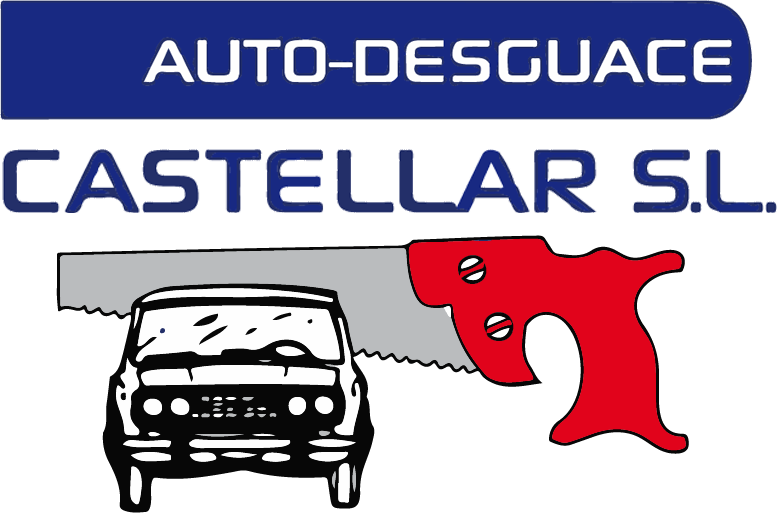 FORMULARIO DE DESISTIMIENTOFORMULARIO DE DESISTIMIENTODatos de la empresaAUTO-DESGUACE CASTELLAR, S.L., con CIF: B66779703 y dirección: CALLE CAPCIR 17, POL. IND. PLÀ DE LA BRUGUERA - 08211 CASTELLAR DEL VALLÈS (BARCELONA)Datos del consumidorNombre y apellidos: ……………………………………………………..Domicilio:………………………………………………………………………Datos del pedidoFecha pedido:………………………………………………………………..Fecha de entrega/ recogida: …………………………………………Artículo/ servicio contratado:………………………………………..………………………………………………………………………………………Por la presente le comunico que desisto de mi contrato de venta del artículo descrito anteriormente, encontrándome dentro del plazo de 14 días naturales. Fecha: ……../………./………..                                                                       Firma                                                                                                                    …………………………………………Por la presente le comunico que desisto de mi contrato de venta del artículo descrito anteriormente, encontrándome dentro del plazo de 14 días naturales. Fecha: ……../………./………..                                                                       Firma                                                                                                                    …………………………………………